* Умовні позначки: В-виконує, У- бере участь, П - погоджує, З - затверджує.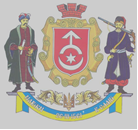 ВИКОНАВЧИЙ КОМІТЕТ СТАРОКОСТЯНТИНІВСЬКОЇ МІСЬКОЇ РАДИВИКОНАВЧИЙ КОМІТЕТ СТАРОКОСТЯНТИНІВСЬКОЇ МІСЬКОЇ РАДИВИКОНАВЧИЙ КОМІТЕТ СТАРОКОСТЯНТИНІВСЬКОЇ МІСЬКОЇ РАДИВИКОНАВЧИЙ КОМІТЕТ СТАРОКОСТЯНТИНІВСЬКОЇ МІСЬКОЇ РАДИВИКОНАВЧИЙ КОМІТЕТ СТАРОКОСТЯНТИНІВСЬКОЇ МІСЬКОЇ РАДИВИКОНАВЧИЙ КОМІТЕТ СТАРОКОСТЯНТИНІВСЬКОЇ МІСЬКОЇ РАДИТехнологічна картка адміністративної послуги«Вибуття прийомних дітей з прийомної сім`ї»Ідентифікатор послуги відповідно до Реєстру адміністративних послуг, що відображається на Гіді з державних послуг:Технологічна картка адміністративної послуги«Вибуття прийомних дітей з прийомної сім`ї»Ідентифікатор послуги відповідно до Реєстру адміністративних послуг, що відображається на Гіді з державних послуг:Технологічна картка адміністративної послуги«Вибуття прийомних дітей з прийомної сім`ї»Ідентифікатор послуги відповідно до Реєстру адміністративних послуг, що відображається на Гіді з державних послуг:Технологічна картка адміністративної послуги«Вибуття прийомних дітей з прийомної сім`ї»Ідентифікатор послуги відповідно до Реєстру адміністративних послуг, що відображається на Гіді з державних послуг:Технологічна картка адміністративної послуги«Вибуття прийомних дітей з прийомної сім`ї»Ідентифікатор послуги відповідно до Реєстру адміністративних послуг, що відображається на Гіді з державних послуг:Технологічна картка адміністративної послуги«Вибуття прийомних дітей з прийомної сім`ї»Ідентифікатор послуги відповідно до Реєстру адміністративних послуг, що відображається на Гіді з державних послуг:Розробник:Розробник:Розробник:Розробник:Затверджую:Затверджую:Затверджую:Затверджую:Начальник служби у справах дітейвиконавчого комітету Старокостянтинівської                    міської радим.п.__________________  Сергій ЧЕРНОВСЬКИЙНачальник служби у справах дітейвиконавчого комітету Старокостянтинівської                    міської радим.п.__________________  Сергій ЧЕРНОВСЬКИЙНачальник служби у справах дітейвиконавчого комітету Старокостянтинівської                    міської радим.п.__________________  Сергій ЧЕРНОВСЬКИЙНачальник служби у справах дітейвиконавчого комітету Старокостянтинівської                    міської радим.п.__________________  Сергій ЧЕРНОВСЬКИЙМіський головам.п._______________  Микола МЕЛЬНИЧУКМіський головам.п._______________  Микола МЕЛЬНИЧУКМіський головам.п._______________  Микола МЕЛЬНИЧУКМіський головам.п._______________  Микола МЕЛЬНИЧУКРозроблено:  24 січня 2024 рокуРозроблено:  24 січня 2024 рокуРозроблено:  24 січня 2024 рокуРозроблено:  24 січня 2024 року №п/пЕтапи опрацювання звернення про надання адміністративної послугиЕтапи опрацювання звернення про надання адміністративної послугиВідповідальна посадова особа Відповідальна посадова особа Дія *(В, У, П, З)Структурні підрозділи, відповідальні  за етапи (дію, рішення)Строки виконання етапів(дії, рішення)1Прийом і перевірка повноти пакету документів, реєстрація заяви, повідомлення замовника про орієнтовний термін виконанняПрийом і перевірка повноти пакету документів, реєстрація заяви, повідомлення замовника про орієнтовний термін виконанняПосадова особа центру надання адміністративних послуг виконавчого комітету міської радиПосадова особа центру надання адміністративних послуг виконавчого комітету міської радиВЦентр надання адміністративних послуг виконавчого комітету міської радиПротягом 1 дня2Передача документів до служби у справах дітей виконавчого комітету міської радиПередача документів до служби у справах дітей виконавчого комітету міської радиПосадова особа центру надання адміністративних послуг виконавчого комітету міської радиПосадова особа центру надання адміністративних послуг виконавчого комітету міської радиВЦентр надання адміністративних послуг виконавчого комітету міської радиПротягом 1 дня3Проведення обстеження умов проживання за результатами якого складається актПроведення обстеження умов проживання за результатами якого складається актСлужба у справах дітей виконавчого комітету міської радиСлужба у справах дітей виконавчого комітету міської радиВСлужба у справах дітей виконавчого комітету міської ради4бесіда з дитиною за результатами якої складається довідка;бесіда з дитиною за результатами якої складається довідка;Служба у справах дітей виконавчого комітету міської радиСлужба у справах дітей виконавчого комітету міської радиВСлужба у справах дітей виконавчого комітету міської ради5розгляд питання на засіданні комісії з питань захисту прав дитинирозгляд питання на засіданні комісії з питань захисту прав дитиниСлужба у справах дітей виконавчого комітету міської радиСлужба у справах дітей виконавчого комітету міської радиВСлужба у справах дітей виконавчого комітету міської ради6рішення виконавчого комітету про  вибуття дітей  вихованців з дитячого будинку сімейного типу  та прийомних дітей з прийомної сім`їрішення виконавчого комітету про  вибуття дітей  вихованців з дитячого будинку сімейного типу  та прийомних дітей з прийомної сім`їСлужба у справах дітей виконавчого комітету міської радиСлужба у справах дітей виконавчого комітету міської радиВСлужба у справах дітей виконавчого комітету міської ради7Передача рішення виконавчого комітету про  вибуття дітей  вихованців з дитячого будинку сімейного типу  та прийомних дітей з прийомної сім`ї до центру надання адміністративних послуг виконавчого комітету міської радиПередача рішення виконавчого комітету про  вибуття дітей  вихованців з дитячого будинку сімейного типу  та прийомних дітей з прийомної сім`ї до центру надання адміністративних послуг виконавчого комітету міської радиПосадова особа  служби у справах дітей виконавчого комітету міської ради Посадова особа  служби у справах дітей виконавчого комітету міської ради ВСлужба у справах дітей виконавчого комітету міської радиПротягом 1 дня8Повідомлення заявника про результати розгляду його звернення та надання інформації про спосіб отримання відповідіПовідомлення заявника про результати розгляду його звернення та надання інформації про спосіб отримання відповідіПосадова особа центру надання адміністративних послуг виконавчого комітету міської радиПосадова особа центру надання адміністративних послуг виконавчого комітету міської радиВЦентр надання адміністративних послуг виконавчого комітету міської радиПротягом 1 дняЗагальна кількість днів надання послуги -Загальна кількість днів надання послуги -Загальна кількість днів надання послуги -Загальна кількість днів надання послуги -Загальна кількість днів надання послуги -Загальна кількість днів надання послуги -Загальна кількість днів надання послуги -30Загальна кількість днів (передбачена законодавством) -Загальна кількість днів (передбачена законодавством) -Загальна кількість днів (передбачена законодавством) -Загальна кількість днів (передбачена законодавством) -Загальна кількість днів (передбачена законодавством) -Загальна кількість днів (передбачена законодавством) -Загальна кількість днів (передбачена законодавством) -30